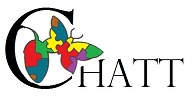 Dr. Colleen Ryan, PhD                     			             	             Childhood Autism Treatment Team  Licensed Clinical Psychologist						        	P.O. Box 192, 119 Mill Rd.Autism Spectrum Disorders Specialist					                           Palmyra WI53156										                   www.chattautism.com262-370-7744 (Scheduling)                	    262-370-5527 (Billing)   	   	    262-495-3005 (Fax)__________________________________________________________________________			     Childhood Autism Treatment Team			    Quarterly (3-month) Treatment Plan Identifying Information:Report Data:Transition and Crisis Information:Review and Signoff:Treatment Provider: __Childhood Autism Treatment Team___________________Submitted By:__________________________________________________________Title:__________________________________________________________________Psychologist Signature:__________________________________________________                 Date:__________________________________________________________________	Report Data: (to check a box, right-click, Properties, mark 'checked')Date Report Submitted (MM/DD/YY): Report describes:  Q1:Jan-Mar   Q2:Apr-Jun   Q3:July-Sep   Q4:Oct-Dec      Treatment Report Type:   Initial Plan    Updated Plan  Final/Discharge PlanPatient Data:Name of Child: Date of Birth: Gender:  Male   FemaleWho does child live with & relationship:City Child Resides in:Diagnosis: 299.00 Autistic DisorderDate of Diagnosis:Where/Who Diagnosed:School Attending: Grade: Services Received at School & Frequency:  OT ____________  PT ____________ ST _____________  Adaptive Gym ___________   Other _________________List Services Received Outside of School & Frequency: Current CHATT Treatment Team (include names and degree information): Please Summarize the Behavioral Health History of Child (including, but not limited to, services child received before ABA, any behavioral intervention from hospitals/outpatient providers; please include dates of service): Please Summarize the Medical Health History of Child (including, but not limited to, pregnancy health information, any significant medical issues the child has had, and all medication- including start date & currently dosage- the child is currently taking): Identifying Information: Provide a brief narrative summary of initial identifying information and assessment history (initial treatment plan), including current treatment goals:Ongoing Progress: Please provide a brief summary of the child's progress over the past 3 months of therapy:Description of Problem #1: Provide a description of the struggle or skill deficit and any observational evidence that supports that conclusion.Description of Problem #1: Provide a description of the struggle or skill deficit and any observational evidence that supports that conclusion.Description of Problem #1: Provide a description of the struggle or skill deficit and any observational evidence that supports that conclusion.Goal Description: List the specific goal the team is targeting. (Provide goals that are specific, measurable, achievable and targeted at the problem described above.)Methods:  List the specific programs implemented to address goal & current baseline understanding:(List the program method used to achieve your goal, date program was started, or current baseline/level of understanding- obtained through adding all percentages and dividing by the number of items added)Target Date: Projected Date of Mastery or Reassessment (MM/YY)(1) (2)(3)Description of Problem #2: Provide a description of the struggle or skill deficit and any observational evidence that supports that conclusion.Description of Problem #2: Provide a description of the struggle or skill deficit and any observational evidence that supports that conclusion.Description of Problem #2: Provide a description of the struggle or skill deficit and any observational evidence that supports that conclusion.Goal Description: List the specific goal the team is targeting. (Provide goals that are specific, measurable, achievable and targeted at the problem described above.)Methods:  List the specific programs implemented to address goal & current baseline understanding:(List the program method used to achieve your goal, date program was started, or current baseline/level of understanding- obtained through adding all percentages and dividing by the number of items added)Target Date: Projected Date of Mastery or Reassessment (MM/YY)(1) (2)(3)Description of Problem #3: Provide a description of the struggle or skill deficit and any observational evidence that supports that conclusion.Description of Problem #3: Provide a description of the struggle or skill deficit and any observational evidence that supports that conclusion.Description of Problem #3: Provide a description of the struggle or skill deficit and any observational evidence that supports that conclusion.Goal Description: List the specific goal the team is targeting. (Provide goals that are specific, measurable, achievable and targeted at the problem described above.)Methods:  List the specific programs implemented to address goal & current baseline understanding:(List the program method used to achieve your goal, date program was started, or current baseline/level of understanding- obtained through adding all percentages and dividing by the number of items added)Target Date: Projected Date of Mastery or Reassessment (MM/YY)(1) (2)(3)Names and phone numbers of contacts that can assist member in resolving crisisXXXXX Police Department - (xxx) xxx-xxxxXXXXX Memorial Hospital - (xxx) xxx-xxxx                  XXXXX County Crisis Intervention - (xxx) xxx-xxxxTransition plans to school-based services or least restrictive environment, if applicableServices are provided in conjunction with school.  Provider will consult with school to ensure appropriate coordination of services.Discharge criteriaXXXXX will be discharged when she no longer meets the diagnostic criteria for autism spectrum disorder or is not making progress toward meeting her goals.Individualized steps for the prevention and/or resolution of crisis 1. Assess potential triggers for crisis via interviews with parents and other relevant personal.2. Identify behavioral strategies that have been effective in resolving past crises.  3. If behavioral crisis is likely, create behavioral plan based on assessment of individual. 4.  Where applicable, apply reinforcement of behaviors inconsistent with crisis activity.5. Implement crisis intervention strategies as detailed in behavioral plan.6.  Provide for safety of client and staff by removing opportunities for immediate physical harm to client or others.7.  If potential for harm cannot be removed, contact crisis numbers specific to client locality (local police department or hospital).Active steps or self-help methods to prevent, de-escalate, or defuse crisis1. Assess potential triggers for crisis via interviews with parents and other relevant personal.2. Identify behavioral strategies that have been effective in resolving past crises.  3. If behavioral crisis is likely, create behavioral plan based on assessment of individual. 4.  Where applicable, apply reinforcement of behaviors inconsistent with crisis activity.5. Implement crisis intervention strategies as detailed in behavioral plan.6.  Provide for safety of client and staff by removing opportunities for immediate physical harm to client or others.7.  If potential for harm cannot be removed, contact crisis numbers specific to client locality (local police department or hospital).